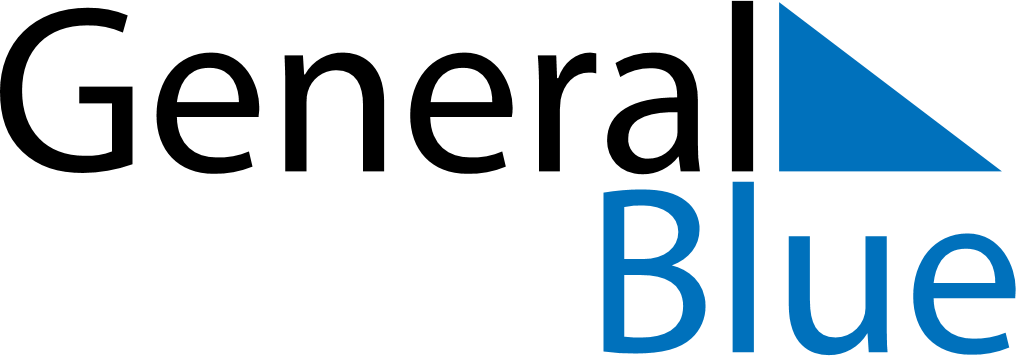 November 2021November 2021November 2021November 2021November 2021November 2021ChileChileChileChileChileChileMondayTuesdayWednesdayThursdayFridaySaturdaySunday1234567All Saints’ Day89101112131415161718192021222324252627282930NOTES